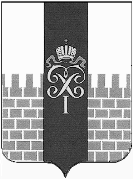 МЕСТНАЯ АДМИНИСТРАЦИЯ МУНИЦИПАЛЬНОГО ОБРАЗОВАНИЯ ГОРОД ПЕТЕРГОФ_________________________________________________________________________________________ПОСТАНОВЛЕНИЕ «18»    апреля   2014г.	                                                                               № 54«О выделении субсидии Санкт-Петербургской  ассоциации общественных объединений  родителей детей-инвалидов «ГАООРДИ»      В соответствии с Бюджетным кодексом Российской Федерации, Федеральным законом «Об общих принципах организации местного самоуправления в Российской Федерации», законом Санкт-Петербурга от «Об организации местного самоуправления в Санкт-Петербурге», Уставом муниципального образования город Петергоф, решением Муниципального Совета МО г. Петергоф от 05.12.2013 № 98, положением о порядке исполнения органами местного самоуправления вопроса местного значения «Участие в организации и финансировании: проведения оплачиваемых общественных работ; временного трудоустройства несовершеннолетних в возрасте от 14 до18 лет в свободное от учебы время, безработных граждан, испытывающих трудности в поиске работы, безработных граждан в возрасте от 18 до 20 лет из числа выпускников образовательных учреждений начального и среднего профессионального образования, ищущих работу впервые; ярмарок вакансий и учебных рабочих мест», утвержденным решением Муниципального Совета МО г. Петергоф от 29.09.2011 № 66  и внесенными в него изменениями на основании решения Муниципального Совета МО г.  Петергоф от 08.11.2012г. № 99, положением «О порядке предоставления субсидий из средств местного бюджета муниципального образования город Петергоф в целях возмещения затрат, связанных с организацией и проведением оплачиваемых общественных работ на территории муниципального образования город Петергоф и временным трудоустройством установленных категорий граждан»  утвержденным постановлением местной администрацией МО г. Петергоф от 31.12.2013 № 257,  постановлением местной администрации МО г. Петергоф «Об утверждении плана мероприятий по непрограммным расходам местного бюджета МО город  Петергоф по вопросу местного значения «Участие в организации и финансировании: проведения оплачиваемых общественных работ; временного трудоустройства несовершеннолетних в возрасте от 14 до18 лет в свободное от учебы время, безработных граждан, испытывающих трудности в поиске работы, безработных граждан в возрасте от 18 до 20 лет из числа выпускников образовательных учреждений начального и среднего профессионального образования, ищущих работу впервые; ярмарок вакансий и учебных рабочих мест» от 30.12.2013 № 249, местная администрация муниципального образования город ПетергофПОСТАНОВЛЯЕТ:1. Предоставить Санкт-Петербургской ассоциации общественны  объединений  родителей детей-инвалидов «ГАООРДИ» (ИНН 7812026559) субсидию в целях возмещения затрат, связанных с организацией и финансированием временного трудоустройства несовершеннолетних в возрасте от 14 до 18 лет в свободное от учёбы время на 2014 год в сумме 1 427 557, 00 рублей. 2.  Заключить договор  о предоставлении субсидии Санкт-Петербургской ассоциации общественных объединений  родителей детей-инвалидов «ГАООРДИ» (ИНН 7812026559) на сумму 1 427 557, 00 рублей. 3.   Постановление  вступает в силу с даты принятия. 4.   Контроль за выполнением настоящего постановления оставляю за собой. Исполняющий обязанностиглавы местной администрациимуниципального образованиягород Петергоф                                                                         А.В.Шифман  «Утверждаю»                                                                                                                  Исполняющий обязанности                                                                                                                                                                                                                                                           главы МА МО г. Петергоф	А.В. Шифман	«____»___________2014 г.	Протокол № 2 Заседания конкурсной комиссии на предоставление субсидии в целях возмещения затрат, связанных с организацией и финансированием временного трудоустройства безработных граждан в возрасте от 18 до 20 лет из числа выпускников образовательных учреждений начального и среднего профессионального образования, ищущих работу впервые и (или) проведения оплачиваемых общественных работ.Санкт-Петербург                                                           «15»  апреля  2014 года 10 час. 30 мин. 1.  Наименование процедуры: «Конкурсный отбор на предоставление субсидии в целях возмещения затрат, связанных с организацией и финансирования временного трудоустройства безработных граждан в возрасте от 18 до 20 лет из числа выпускников образовательных учреждений начального и среднего профессионального образования, ищущих работу впервые и (или) проведения оплачиваемых общественных работ»  2.  Организатор конкурсного отбора: Местная администрация муниципального образования город Петергоф (ИНН 7819019670, КПП 781901001)3.  Предмет конкурсного отбора: «Предоставление субсидии из средств местного бюджета муниципального образования город Петергоф  в целях возмещения затрат, связанных с  организацией и финансированием временного трудоустройства безработных граждан в возрасте от 18 до 20 лет из числа выпускников образовательных учреждений начального и среднего профессионального образования, ищущих работу впервые и (или) проведения оплачиваемых общественных работ» на 2014 год.     4.  Извещение о проведении конкурсного отбора:Извещение о проведении конкурсного отбора от 18.03.2014 г. было размещено на официальном сайте МО город Петергоф: www.mo-petergof.spb.ru 21.03.2014  и опубликовано в    официальном издании: газете «Муниципальная перспектива» № 4 от 25.03.2014.Прием заявок: с 09.00  25.03.2014 г. до 17.30  14.04.2014 г.5. Сведения о комиссии:Распоряжением местной администрации МО город Петергоф от 10.04.2013 г. № 46       создана конкурсная комиссия по проведению конкурсного отбора на право получения субсидии по вопросу местного значения «Участие в организации и финансировании: проведения оплачиваемых общественных работ; временного трудоустройства несовершеннолетних в возрасте от 14 до18 лет в свободное от учебы время, безработных граждан, испытывающих трудности в поиске работы, безработных граждан в возрасте от 18 до 20 лет из числа выпускников образовательных учреждений начального и среднего профессионального образования, ищущих работу впервые; ярмарок вакансий и учебных рабочих мест» на 2014 год.     5.1. На заседании комиссии по проведению процедуры рассмотрения заявок и оценки документации на  предоставление субсидии из средств местного бюджета муниципального образования город Петергоф  в целях возмещения затрат, связанных с  организацией и финансирования временного трудоустройства безработных граждан в возрасте от 18 до 20 лет из числа выпускников образовательных учреждений начального и среднего профессионального образования, ищущих работу впервые и (или) проведения оплачиваемых общественных работ, присутствовали: Председатель конкурсной комиссии: 
Шифман Александр Викторович - и.о. главы местной администрации муниципального образования город Петергоф.Члены конкурсной  комиссии:
 Костарева Анна Валерьевна – руководитель структурного подразделения – начальник финансово-экономического отдела местной администрации муниципального образования город Петергоф; Яицкая Ольга Владимировна – руководитель структурного подразделения – начальник  отдела закупок местной администрации муниципального образования город Петергоф; Пихлапу Галина Владимировна – главный специалист-юрисконсульт местной администрации муниципального образования город Петергоф;Секретарь конкурсной комиссии:                                                                                          Быков Дмитрий Александрович – ведущий специалист  административно-хозяйственного отдела местной администрации МО город Петергоф.                                                                                                                  Присутствовали: 05 (пять) из 05 (пяти) членов комиссии.       6. Процедура рассмотрения и оценки документов:        6.1. К сроку окончания подачи заявок и документов (14.04.2014 г. 17.30) для участия в  конкурсном отборе на предоставление субсидии из средств местного бюджета муниципального образования город Петергоф  в целях возмещения затрат, связанных с  организацией и финансирования временного трудоустройства безработных граждан в возрасте от 18 до 20 лет из числа выпускников образовательных учреждений начального и среднего профессионального образования, ищущих работу впервые и (или) проведения оплачиваемых общественных работ  на 2014 год  заявок, подано не было.          7. Решение комиссии:         Конкурсный отбор на предоставление субсидии из средств местного бюджета муниципального образования город Петергоф  в целях возмещения затрат, связанных с  организацией и финансирования временного трудоустройства безработных граждан  в возрасте от 18 до 20 лет из числа выпускников образовательных учреждений начального и среднего профессионального образования, ищущих работу впервые и  (или) проведения оплачиваемых общественных работ  на 2014 год признать не состоявшимся, в связи с отсутствием заявок для участия в конкурсном отборе.  Голосовали: «за» - единогласно, «против» -  0, «воздержались» - 0.                      Подписи членов конкурсной комиссии:                          /Шифман Александр Викторович/                                                                                                     /Костарева Анна Валерьевна/                                                                                              /Яицкая Ольга Владимировна/                                                                                               /Пихлапу Галина Владимировна/                                                                                               /Быков Дмитрий Александрович /